ΠΑΡΑΡΤΗΜΑ Α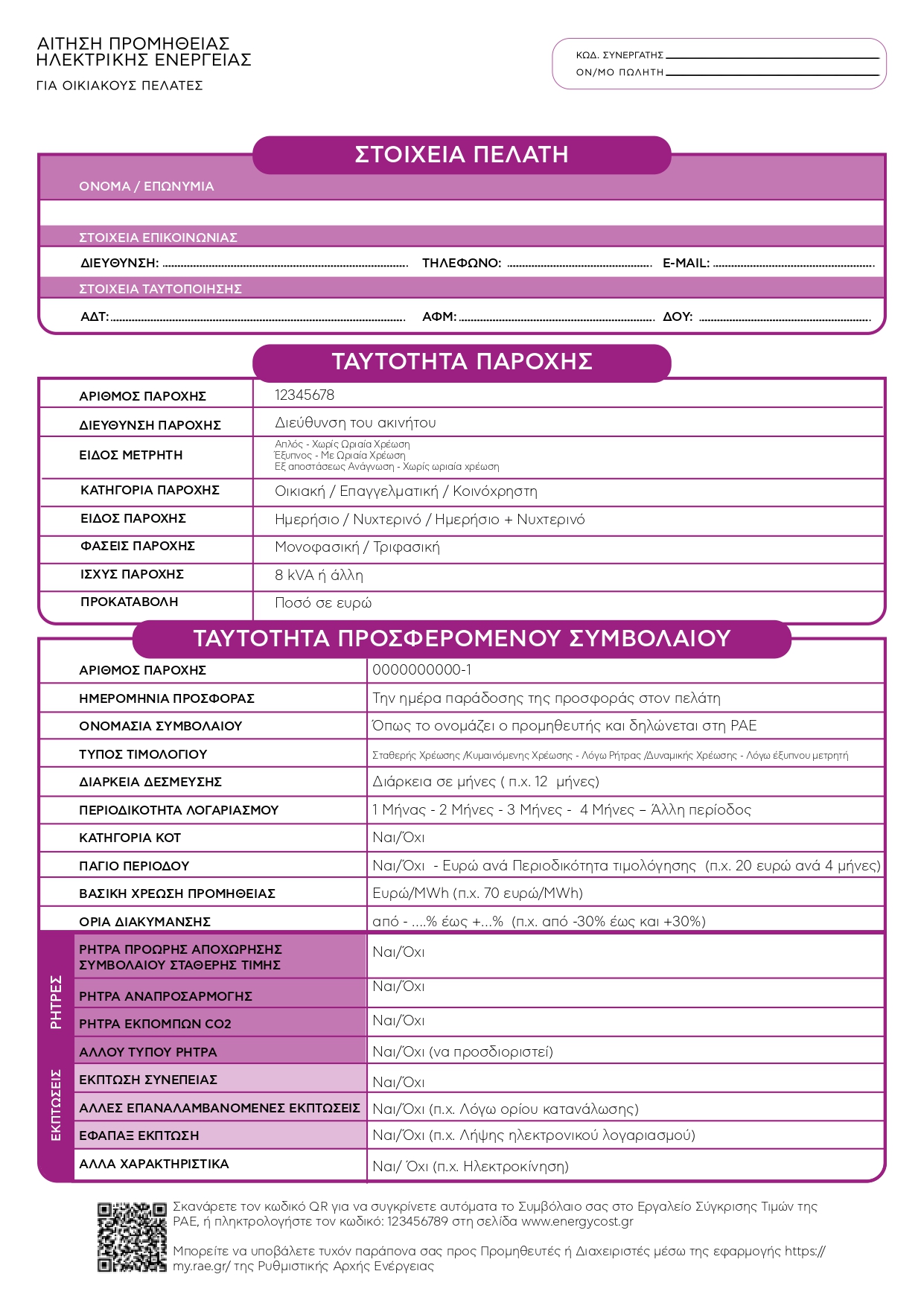 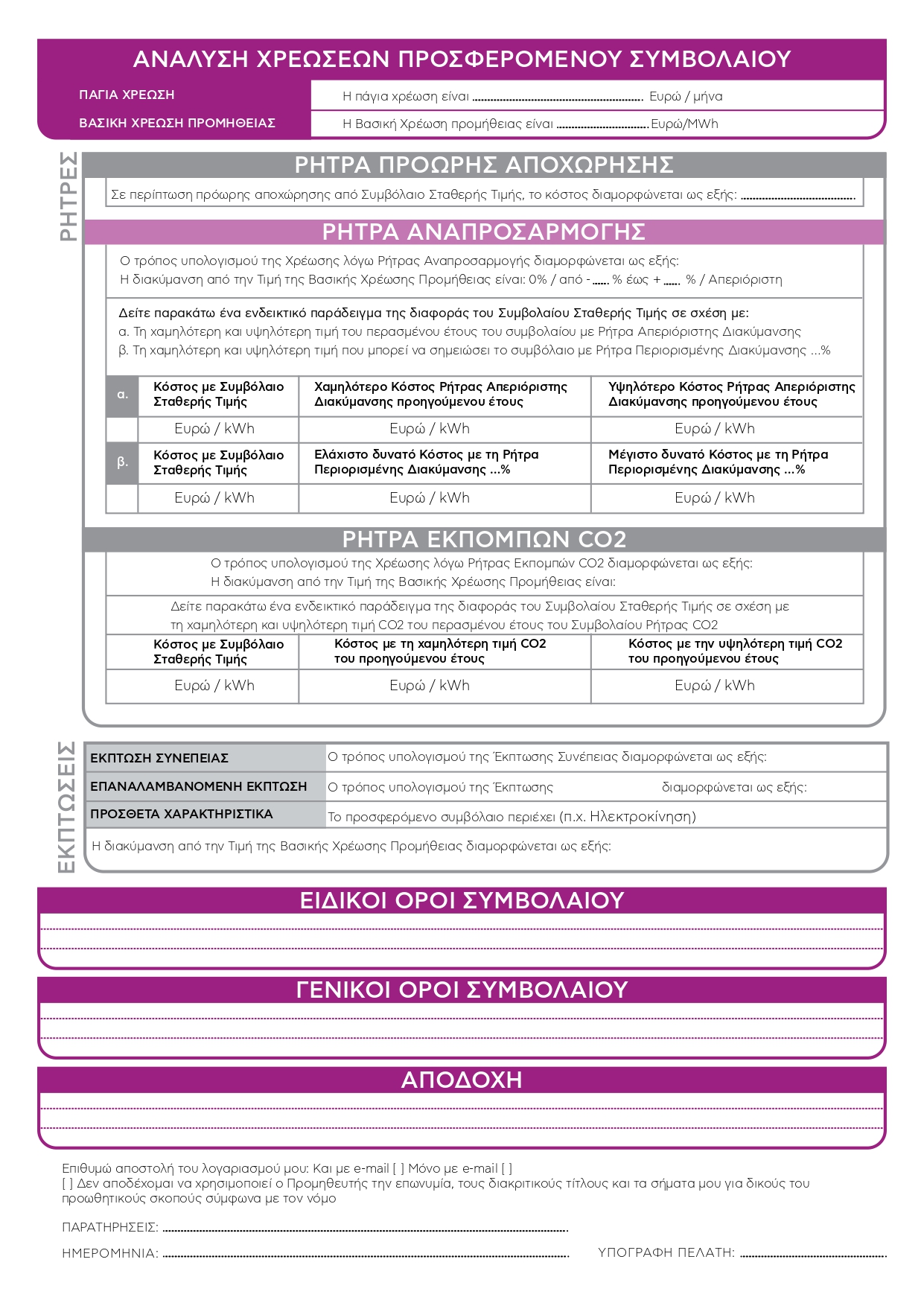 